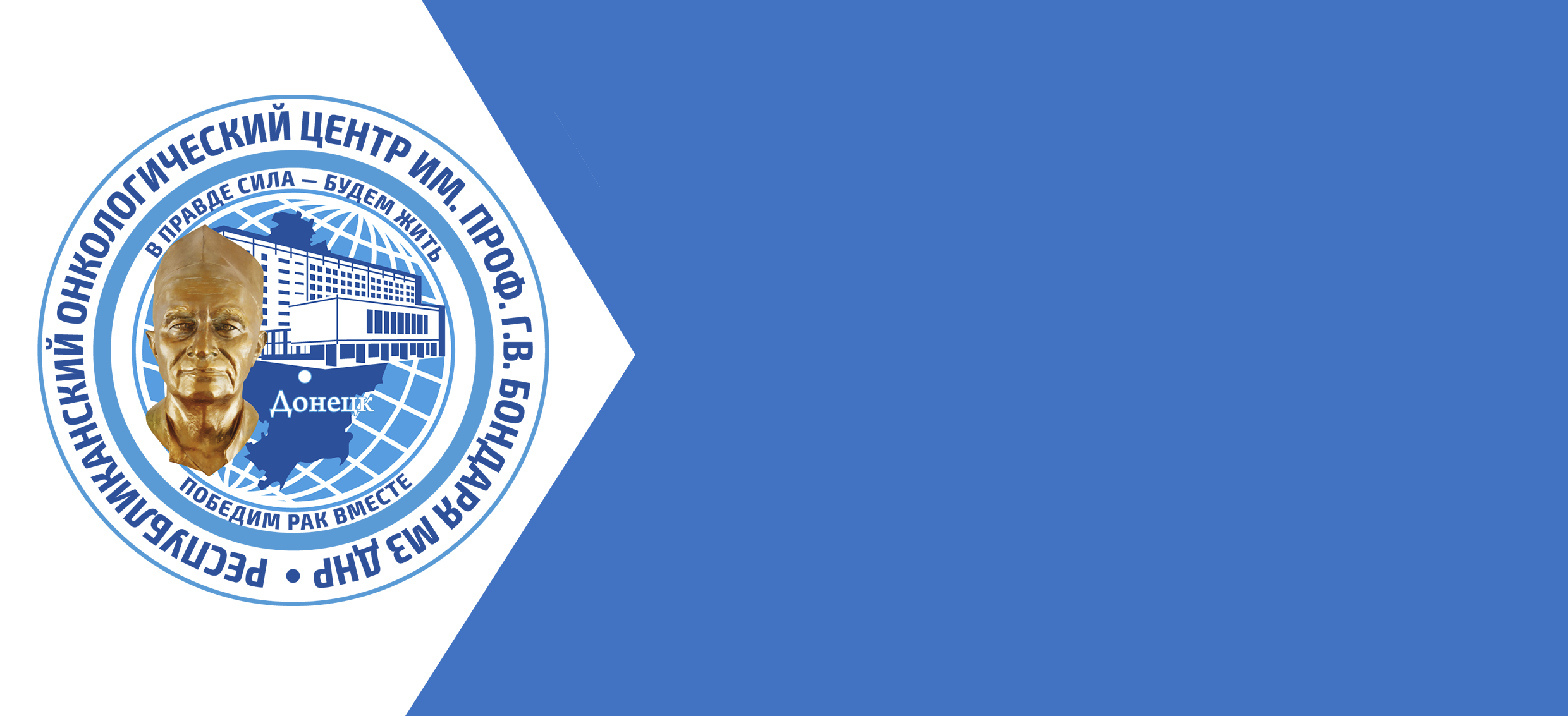 	                                   IV ежегодная международная online-конференция                                                         «Современные аспекты диагностики                                                                         и лечения опухолей         основных локализаций»,                                                             посвященная памяти академика        Г.В. Бондаря.ПРОГРАММАIV Ежегодной международной online-конференции «Современные аспекты диагностики и лечения опухолей основных локализаций», посвященной памяти академика Г.В. Бондаря22-23 апреля 2021 года, г. ДонецкМЕСТО ПРОВЕДЕНИЯ online-КОНФЕРЕНЦИИ:Республиканский онкологический центр имени   профессора Г.В. БондаряОРГАНИЗАТОРЫ:Министерство здравоохранения Донецкой Народной РеспубликиМинистерство образования и науки Донецкой Народной РеспубликиГосударственная образовательная организация высшего профессионального образования «Донецкий национальный медицинский университет имени М. Горького»Республиканский онкологический центр имени профессора Г.В. Бондаря Ассоциация Онкологов России ЦЕЛЬ КОНФЕРЕНЦИИ         Научная и практическая коллаборация онкологов из России и ДНР, консолидация сил медицинского сообщества для обмена актуальной информацией с целью повышения качества оказания медицинской помощи, снижения заболеваемости и смертности населения от онкологических заболеваний.УЧАСТНИКИ КОНФЕРЕНЦИИ         В online-конференции принимают участие медицинские, научно-педагогические, научные работники, аспиранты, студенты ГОО ВПО ДОННМУ ИМ. М. ГОРЬКОГО и научных учреждений ДНР, МНИОИ им. П.А. Герцена, ФГБУ «НМИЦ онкологии им Н.Н. Блохина», МГМУ им. И.М. Сеченова, ГБУЗ «Морозовская детская городская клиническая больница Департамента здравоохранения города Москвы», ФГБУ «Федеральный научно-клинический центр» ФМБА России, ФБУЗ «Приволжский окружной медицинский центр» ФМБА России,  ФГБОУ ВО «Ростовский государственный медицинский университет», ГБУЗ НО «Нижегородский областной клинический онкологический диспансер», руководители, онкологи ЛНР, ДНР и специалисты РОЦ имени профессора Г.В. Бондаря, сотрудники МЗ ДНР,  представители СМИ. ТЕМЫ КОНФЕРЕНЦИИ
• Ранняя диагностика опухолей основных локализаций
• Комбинированное и комплексное лечение злокачественных опухолей      основных локализаций• Реабилитация онкологических больных• Лучевая терапия, лучевая диагностика злокачественных опухолейПаллиативная медицинаПРОГРАММНЫЙ КОМИТЕТ КОНФЕРЕНЦИИОПРИЩЕНКО Александр Александрович, доктор медицинских наук,                             и. о.  Министра здравоохранения Донецкой Народной Республики;КУШАКОВ Михаил Николаевич, кандидат юридических наук, доцент, Министр образования и науки Донецкой Народной Республики;ИГНАТЕНКО Григорий Анатольевич, член-корреспондент НАМН, доктор медицинских наук, профессор, ректор ГОО ВПО «ДОННМУ ИМ. М. ГОРЬКОГО»;СЕДАКОВ Игорь Евгеньевич, доктор медицинских наук, профессор, главный врач РОЦ имени профессора Г.В. Бондаря, заведующий кафедрой онкологии и радиологии имени академика Г.В. Бондаря ГОО ВПО «ДОННМУ ИМ. М. ГОРЬКОГО».ОРГАНИЗАЦИОННЫЙ КОМИТЕТ КОНФЕРЕНЦИИКАПРИН Андрей Дмитриевич – академик РАН, доктор медицинских наук, профессор, Генеральный директор ФГБУ «НМИЦ радиологии» Минздрава России,  главный внештатный онколог Минздрава России СТИЛИДИ Иван Сократович – академик РАН, доктор медицинских наук, профессор, Директор федерального государственного бюджетного учреждения «Национальный медицинский исследовательский центр онкологии имени Н.Н. Блохина», главный внештатный специалист онколог Министерства здравоохранения Российской Федерации. РЯБОВ Андрей Борисович – доктор медицинских наук, профессор, заместитель генерального директора по хирургии ФГБУ «НМИЦ радиологии» МЗ РФ. Руководитель отдела торакоабдоминальной онкохирургии МНИОИ им. П.А. Герцена СЕДАКОВ Игорь Евгеньевич – доктор медицинских наук, профессор, главный врач РОЦ имени профессора Г.В. Бондаря, заведующий кафедрой онкологии и радиологии имени академика Г.В. Бондаря ГОО ВПО «ДОННМУ ИМ. М. ГОРЬКОГО»ИЩЕНКО Роман Викторович – доктор медицинских наук, профессор кафедры хирургии Академии последипломного образования ФМБА России, заместитель главного врача по онкологии ЧУЗ ЦКБ РЖД        НИКУЛИН Максим Петрович – кандидат медицинских наук, доцент кафедры онкологии МГМСУ им. А.И. Евдокимова, старший научный сотрудник абдоминального отделения ФГБУ «НМИЦ онкологии им Н.Н. Блохина» Минздрава России        ГАМАЮНОВ Сергей Викторович – кандидат медицинских наук, главный врач ГБУЗ НО «Нижегородский областной клинический онкологический диспансер»ПРОГРАММА КОНФЕРЕНЦИИ22 апреля 2021 года 1 ЗАЛ22 апреля 2021 года 1 ЗАЛ22 апреля 2021 года 1 ЗАЛМодераторы секциипроф. Рябов А.Б., проф. Седаков И.Е., проф. Фисталь Э.Я., проф. Попович А.Ю., проф. Золотухин С.Э., проф. Енгенов Н.М., проф. Гринцов А.Г., проф. Шаталов А.Д., проф. Борота А.В. Модераторы секциипроф. Рябов А.Б., проф. Седаков И.Е., проф. Фисталь Э.Я., проф. Попович А.Ю., проф. Золотухин С.Э., проф. Енгенов Н.М., проф. Гринцов А.Г., проф. Шаталов А.Д., проф. Борота А.В. Модераторы секциипроф. Рябов А.Б., проф. Седаков И.Е., проф. Фисталь Э.Я., проф. Попович А.Ю., проф. Золотухин С.Э., проф. Енгенов Н.М., проф. Гринцов А.Г., проф. Шаталов А.Д., проф. Борота А.В. 08.00-09.00Приветственное словоОПРИЩЕНКО Александр Александрович, и.о. Министра МЗ ДНР;КУШАКОВ Михаил Николаевич, Министр образования и науки Донецкой Народной Республики;ИГНАТЕНКО Григорий Анатольевич, ректор ГОО ВПО                      ДОННМУ ИМ. М. ГОРЬКОГО;КАПРИН Андрей Дмитриевич, академик РАН, доктор медицинских наук, профессор, Генеральный директор ФГБУ «НМИЦ радиологии» Минздрава России,  главный внештатный онколог Минздрава России;СТИЛИДИ Иван Сократович академик РАН, доктор медицинских наук, профессор, Директор федерального государственного бюджетного учреждения «Национальный медицинский исследовательский центр онкологии имени Н.Н. Блохина», главный внештатный специалист онколог Министерства здравоохранения Российской Федерации;РЯБОВ Андрей Борисович, доктор медицинских наук, профессор, заместитель генерального директора по хирургии ФГБУ «НМИЦ радиологии» МЗ РФ. Руководитель отдела торакоабдоминальной онкохирургии МНИОИ им. П.А. Герцена; СЕДАКОВ Игорь Евгеньевич, главный врач РОЦ имени профессора 
Г.В. Бондаря, заведующий кафедрой онкологии и радиологии имени академика Г.В. Бондаря ГОО ВПО «ДОННМУ ИМ. М. ГОРЬКОГО».Приветственное словоОПРИЩЕНКО Александр Александрович, и.о. Министра МЗ ДНР;КУШАКОВ Михаил Николаевич, Министр образования и науки Донецкой Народной Республики;ИГНАТЕНКО Григорий Анатольевич, ректор ГОО ВПО                      ДОННМУ ИМ. М. ГОРЬКОГО;КАПРИН Андрей Дмитриевич, академик РАН, доктор медицинских наук, профессор, Генеральный директор ФГБУ «НМИЦ радиологии» Минздрава России,  главный внештатный онколог Минздрава России;СТИЛИДИ Иван Сократович академик РАН, доктор медицинских наук, профессор, Директор федерального государственного бюджетного учреждения «Национальный медицинский исследовательский центр онкологии имени Н.Н. Блохина», главный внештатный специалист онколог Министерства здравоохранения Российской Федерации;РЯБОВ Андрей Борисович, доктор медицинских наук, профессор, заместитель генерального директора по хирургии ФГБУ «НМИЦ радиологии» МЗ РФ. Руководитель отдела торакоабдоминальной онкохирургии МНИОИ им. П.А. Герцена; СЕДАКОВ Игорь Евгеньевич, главный врач РОЦ имени профессора 
Г.В. Бондаря, заведующий кафедрой онкологии и радиологии имени академика Г.В. Бондаря ГОО ВПО «ДОННМУ ИМ. М. ГОРЬКОГО».09.00-09.30РАБОТА ОНКОЛОГИЧЕСКОЙ СЛУЖБЫ ДОНЕЦКОЙ НАРОДНОЙ РЕСПУБЛИКИ В УСЛОВИЯХ ПАНДЕМИИ COVID-19ДМУХОВСКАЯ Елена Афанасьевна, заместитель главного врача РОЦ им. проф.  Г.В. Бондаря  (г. Донецк)09:30-10:00ПЕРСОНАЛИЗИРОВАННАЯ ХИРУРГИЯ  НЕМЕЛКОКЛЕТОЧНОГО РАКА ЛЕГКОГО: СОВРЕМЕННАЯ ТЕНДЕНЦИЯ И  ЦЕЛИ РЯБОВ Андрей Борисович, доктор медицинских наук, профессор, заместитель генерального директора по хирургии ФГБУ «НМИЦ радиологии» МЗ РФ. Руководитель отдела торакоабдоминальной онкохирургии МНИОИ им. П.А. Герцена (г. Москва)10:00-10:30ВИДЕОТОРАКОСКОПИ-ЧЕСКИЕ ОПЕРАЦИИ В ЛЕЧЕНИИ ЛОКАЛИЗОВАННЫХ ФОРМ РАКА ЛЕГКОГО КОНОНЕЦ Павел Вячеславович, кандидат медицинских наук,заместитель директора по научной и лечебной работе, директор НИИ КО имени академика РАН и РАМН                   Н.Н. Трапезникова ФГБУ «НМИЦ онкологии им. Н.Н. Блохина» Минздрава России(г. Москва) 10:30-11:00ОСОБЕННОСТИ ПРЕДОПЕРАЦИОННОГО СТАДИРОВАНИЯ ОПЕРАБЕЛЬНОГО РАКА ЖЕЛУДКАЧЕРЕМИСОВ  Вадим Владимирович, Руководитель центра онкологии, заведующий отделением торакоабдоминальной онкологии ФГБУ «ЦКБ с поликлиникой» Управления делами президента РФ, кандидат медицинских наук,                  хирург-онколог(г. Москва)11:00-11:20КОМБИНИРОВАННОЕ ЛЕЧЕНИЕ ОПЕРАБЕЛЬНОГО РАКА ЖЕЛУДКА ГАМАЮНОВ Сергей Викторович, кандидат медицинских наук, главный врач ГБУЗ НО «Нижегородский областной клинический онкологический диспансер»                            (г. Нижний Новгород)11:20-11:40МЕТАБОЛИЧЕСКИЙ СИНДРОМ И РАК ПЕЧЕНИ. СОСТОЯНИЕ ПРОБЛЕМЫ И СМЕНА ПАРАДИГМЫ В ХИРУРГИИ ПЕЧЕНИСЕМЕНКОВ Алексей Владимирович, доктор медицинских наук, профессор кафедры онкологии, радиотерапии и пластической хирургии лечебного факультета Первого МГМУ                               им. И.М. Сеченова МЗ России(г. Москва)11:40-12:00ОГРАНИЧЕНИЕ ВОЗМОЖНОСТЕЙ МУЛЬТИВИСЦЕРАЛЬНЫХ РЕЗЕКЦИЙ В ОНКОХИРУРГИИИЩЕНКО Роман Викторович,профессор кафедры хирургии АПО ФМБА, ЧУЗ ЦКБ РЖД заместитель главного врача по онкологии(г. Москва)12:00-12:1510-ЛЕТНИЙ ОПЫТ  ТОРАКОСКОПИЧЕСКИХ ЛОБЭКТОМИЙ У БОЛЬНЫХ НМРЛ В МНИО ИМ. П.А.ГЕРЦЕНАБАРМИН Виталий Валерьевич, кандидат медицинских наук, научный сотрудник торакоабдоминального отдела МНИОИ имени П.А. Герцена - филиал ФГБУ «НМИЦ радиологии» Минздрава России (г. Москва)12:15 -12:30МЕСТО МАЛОИНВАЗИВНЫХ ХИРУРГИЧЕСКИХ МЕТОДИК – МЕДИАСТНОСКОПИИ И ОДНОПРОКОЛЬНОЙ ТОРАКОСКОПИИ В ЛЕЧЕНИИ ПАЦИЕНТОВ С ОНКОЛОГИЧЕСКИМИ ЗАБОЛЕВАНИЯМИ ОРГАНОВ ГРУДНОЙ КЛЕТКИ ГОЛОВИНСКИЙ Сергей Владимирович, кандидат медицинских наук, заведующий отделением малоинвазивной хирургии КБ 2 «АО ГК «МЕДСИ» врач-онколог, Старший научный сотрудник НИИ Пульмонологии ФМБА России, торакальный хирург, пульмонолог (г. Москва)  12:30-12:45КОНВЕРСИОННАЯ ХИРУРГИЯ ПРИ РАКЕ ЖЕЛУДКАСОБОЛЕВ Дмитрий Дмитриевич, кандидат медицинских наук, младший научный сотрудник торакоабдоминального отдела                МНИОИ имени П.А. Герцена - филиал ФГБУ «НМИЦ радиологии» Минздрава России(г. Москва)12:45–13:00РОЛЬ ПРОКСИМАЛЬНЫХ РЕЗЕКЦИЙ В ХИРУРГИИ РАКА ЖЕЛУДКАПУГАЕВ Дмитрий Михайлович, младший научный сотрудник торакоабдоминального отдела         МНИОИ имени П.А. Герцена - филиал ФГБУ «НМИЦ радиологии» Минздрава России(г. Москва)13:00-13:15ХИРУРГИЧЕСКОЕ И КОНСЕРВАТИВНОЕ ЛЕЧЕНИЕ ЛУЧЕВЫХ ПОВРЕЖДЕНИЙ ОРГАНОВ МАЛОГО ТАЗАКОРОТКОВ Валерий Александрович,заведующий отделением хирургического и консервативного лечения лучевых повреждений с группами реконструктивно-пластической хирургии и паллиативной помощи МРНЦ им. А.Ф. Цыба – филиал ФГБУ «НМИЦ радиологии» Минздрава России (г. Обнинск)13:15-13:30ЛЕЧЕНИЕ БОЛЬНЫХ ЛЕЙОМИОСАРКОМОЙ НИЖНЕЙ ПОЛОЙ ВЕНЫ КАЛИНИН Алексей Евгеньевич, кандидат медицинских наук, старший научный сотрудник отделения хирургических методов лечения №6 (абдоминальной онкологии),                    акад. Стилиди И.С., директор                  «НМИЦ онкологии им. Н.Н. Блохина» ( г. Москва)13:30-13:45ЗАБРЮШИННЫЕ ЛЕЙОМИОСАРКОМЫ: ХИРУРГИЧЕСКОЕ ЛЕЧЕНИЕ, КЛИНИЧЕСКИЕ, МОРФОЛОГИЧЕСКИЕ И МОЛЕКУЛЯРНО-ГЕНЕТИЧЕСКИЕ ФАКТОРЫ ПРОГНОЗАБУГАЕВ Владислав Евгеньевич, кандидат медицинских наук, хирургическое отделение № 11 (торакальной онкологии),                            акад. Стилиди И.С., директор «НМИЦ онкологии им. Н.Н. Блохина»(г. Москва)13:45– 14:00ИСПОЛЬЗОВАНИЕ ICG-ТЕХНОЛОГИИ В ОНКОХИРУРГИИПАВЛОВ Ростислав Владимирович,заместитель директора по медицинской части Клиники Высоких медицинских технологий им. Н.И. Пирогова                         Санкт-Петербургский          государственный университет(г. Санкт-Петербург)14:00-14:15ЛАПАРОСКОПИЧЕСКАЯ РЕЗЕКЦИЯ ПОЧКИ,                        15-ЛЕТНИЙ ОПЫТВОРОБЬЕВ Николай Владимирович, кандидат медицинских наук, заведующий отделением онкоурологии МНИОИ имени П.А. Герцена - филиал ФГБУ «НМИЦ радиологии» Минздрава России (г. Москва)14:15-14:30ОСОБЕННОСТИ ЛАПАРОСКОПИЧЕСКОЙ РАДИКАЛЬНОЙ ПРОСТАТЭКТОМИИ ПРИ НЕСТАНДАНДАРТНОЙ АНАТОМИИСАНЖАРОВ Андрей Евгеньевич, заведующий урологическим отделениемФГБУ ФНКЦ ФМБА России (г. Москва)14:30– 14:45ПЕРВЫЕ РЕЗУЛЬТАТЫ ИССЛЕДОВАНИЯ DILEMMAБАЛАБАН Владимир Владимирович, кандидат медицинских наук, клиника колопроктологии и малоинвазивной хирургии ПМГМУ им. И.М. Сеченова(г. Москва)14:45-15:00ХИРУРГИЧЕСКИЕ МЕТОДЫ ЛЕЧЕНИЯ РАКА ПОДЖЕЛУДОЧНОЙ ЖЕЛЕЗЫДЖАНСЫЗ Иван Николаевич,заведующий онкологическим (абдоминальной хирургии) отделением № 11 ГБУЗ МО «Московский областной онкологичеcкий диспансер»(г. Москва)14:00-15:30ДискуссияДискуссия22 апреля 2021 года2 ЗАЛМодераторы секциипроф. Совпель О.В., проф. Городник Г.А., проф. Вакуленко И.П.,  к.мед.н. Торба А.В., главный внештатный специалист по анестезиологии МЗ ДНР Мендзяк Р.М., главный внештатный специалист по детской онкологии МЗ ДНР Черкун А.В.22 апреля 2021 года2 ЗАЛМодераторы секциипроф. Совпель О.В., проф. Городник Г.А., проф. Вакуленко И.П.,  к.мед.н. Торба А.В., главный внештатный специалист по анестезиологии МЗ ДНР Мендзяк Р.М., главный внештатный специалист по детской онкологии МЗ ДНР Черкун А.В.22 апреля 2021 года2 ЗАЛМодераторы секциипроф. Совпель О.В., проф. Городник Г.А., проф. Вакуленко И.П.,  к.мед.н. Торба А.В., главный внештатный специалист по анестезиологии МЗ ДНР Мендзяк Р.М., главный внештатный специалист по детской онкологии МЗ ДНР Черкун А.В.09:00-09:20КАРДИООНКОЛОГИЧЕС-КИЙ БОЛЬНОЙ –ПАЦИЕНТ ВЫСОКОГО РИСКАКЛЫПА Татьяна Валерьевна, профессор, доктор медицинских наук, заведующая кафедрой анестезиологии и реанимации Академии последипломного образования ФМБА России, руководитель центра анестезиологии и реанимации ФНКЦ ФМБА России                      (г. Москва)09:20 - 09:40БЕЗОПАСНОСТЬ АНТИКОАГУЛЯНТНОЙ ТЕРАПИИ В ОНКОЛОГИЧЕСКОМ СТАЦИОНАРЕБЫЧИНИН Михаил Владимирович,кандидат медицинских наук, заведующий отделением реанимации и интенсивной терапии ФГБУ «Федеральный научно-клинический центр специализированных видов медицинской помощи и медицинских технологий ФМБА России» (г. Москва)09:40 - 09:55ХРОНИЧЕСКИЙ ПОСЛЕОПЕРАЦИОННЫЙ БОЛЕВОЙ СИНДРОМШИН Александр Родионович,кандидат медицинский наук, заведующий отделением анестезиологии-реанимации НМИЦ онкологии им. Н.Н. Блохина (г. Москва)09:55 - 10:15ЭНДОСКОПИЧЕСКАЯ ПОЛИПЭКТОМИЯ ПИЩЕВОДА У ДЕТЕЙ ЧЕПУРНОЙ Михаил Геннадиевич, доктор медицинских наук, профессор, заведующий кафедрой детской хирургии и ортопедии ФГБОУ ВО «Ростовский государственный медицинский университет»(г. Ростов-на-Дону)10:15 - 10:40АКТУАЛЬНЫЕ ВОПРОСЫ ХИРУРГИИ ОПУХОЛЕЙ ПЕЧЕНИ У ДЕТЕЙАХАЛАДЗЕ Дмитрий Гурамович,кандидат медицинских наукРуководитель торакоабдоминальной группы ФНКЦ им. Д. Рогачева                    (г. Москва)10:40 – 11:00ПЯТИЛЕТНИЙ ОПЫТ ОКАЗАНИЯ МЕДИЦИНСКОЙ ПОМОЩИ ДЕТЯМ С ОНКОЗАБОЛЕВАНИЯМИ В ДНР В УСЛОВИЯХ ВОЕННОГО ВРЕМЕНИЮЛДАШЕВА Светлана Александровна,Институт неотложной и восстановительной хирургии                            им. В.К. ГусакаЗаведующая отделением онкогематологии для детей (г. Донецк)11:00 – 11:20ИЗМЕНЕНИЯ ПЕЧЕНИ У ОНКОЛОГИЧЕСКИХ БОЛЬНЫХ НЕМЕТАСТАТИЧЕСКОГО ГЕНЕЗАЗВЕЗДКИНА Елена Александровна, кандидат медицинский наук,                      врач-рентгенолог НИКИО                                      им. Свержевского, научный сотрудник  отделения амбулаторной хирургии ФГБУ «Государственный научный центр лазерной медицины                                   им. О.К. Скобелкина Федерального медико-биологического агентства» (г. Москва)11:20 – 11:40РАДИОЭМБОЛИЗАЦИЯ ПЕЧЕНИ. НОВАЯ ГЛАВА ОТЕЧЕСТВЕННОЙ ОНКОЛОГИИПЕТРОСЯН Артур Павлович, врач отделения рентгенхирургических методов диагностики и лечения МРНЦ им. А.Ф. Цыба – филиал ФГБУ «НМИЦ радиологии» Минздрава России (г. Обнинск)12:00 – 12:20МИКРОВОЛНОВАЯ И РАДИОЧАСТОТНАЯ АБЛЯЦИЯ В ПАЛЛИАТИВНОЙ ОНКОЛОГИИСЕФЕРОВ Бекир Джелялович, Общество с ограниченной ответственностью «Центр клинической онкологии и гематологии»(г. Симферополь)Лучевая терапияМодераторы секции проф. Семикоз Н.Г., проф. Вакуленко И.П., к.м.н. Гамаюнов С.В., к.м.н. Середенко Е.В., к.м.н. Тараненко М.Л.Лучевая терапияМодераторы секции проф. Семикоз Н.Г., проф. Вакуленко И.П., к.м.н. Гамаюнов С.В., к.м.н. Середенко Е.В., к.м.н. Тараненко М.Л.Лучевая терапияМодераторы секции проф. Семикоз Н.Г., проф. Вакуленко И.П., к.м.н. Гамаюнов С.В., к.м.н. Середенко Е.В., к.м.н. Тараненко М.Л.Лучевая терапияМодераторы секции проф. Семикоз Н.Г., проф. Вакуленко И.П., к.м.н. Гамаюнов С.В., к.м.н. Середенко Е.В., к.м.н. Тараненко М.Л.12:20-12:40 12:20-12:40 КОМБИНИРОВАННОЕ ЛЕЧЕНИЕ РАКА ЖЕЛУДКА С НЕОАДЬВАНТНОЙ ХИМИОЛУЧЕВОЙ ТЕРАПИЕЙСКОРОПАД Виталий Юрьевич, доктор медицинских наук, заведующий отделом торакоабдоминальной онкологии МРНЦ им. А.Ф. Цыба – филиал ФГБУ «НМИЦ радиологии» Минздрава России (г. Обнинск)12:40-13.0012:40-13.002020 ГОД - ЧТО ИЗМЕНИЛОСЬ В ЛУЧЕВОЙ ТЕРАПИИ БОЛЬНЫХ РАКОМ МОЛОЧНОЙ ЖЕЛЕЗЫ?ТРОФИМОВА Оксана Петровна, доктор медицинских наук, ведущий научный сотрудник радиологического отделения ФГБУ "НМИЦ онкологии им. Н.Н. Блохина", профессор кафедры онкологии ФГБОУ РМА НПО, (г. Москва)13:00 – 13:2013:00 – 13:20СОВРЕМЕННОЕ ОТДЕЛЕНИЕ ЛУЧЕВОЙ ТЕРАПИИ. ОСНАЩЕНИЕ И ТЕХНОЛОГИИКРЫЛОВА Татьяна Алексеевна,руководитель группы медицинской физики радиотерапевтического отделения ФГБУ «НМИЦ онкологии» Минздрава России (г. Москва)13:20 – 13:4013:20 – 13:40ОПЫТ РАБОТЫ ОТДЕЛЕНИЯ РХМДЛ ПРИ ЛЕЧЕНИИ МЕСТНОРАСПРОСТРА-НЕННЫХ ОПУХОЛЕЙ ГОЛОВЫ И ШЕИНАДИНСКИЙ Дмитрий Олегович, врач отделения рентгенхирургических методов диагностики и лечения                   МРНЦ им. А.Ф. Цыба –                                филиал ФГБУ «НМИЦ радиологии» Минздрава России(г. Обнинск)13:40 – 14:0013:40 – 14:00КОМБИНИРОВАННОЕ ЛЕЧЕНИЕ НЕМЕТАСТАТИЧЕСКОГО РАКА ПОДЖЕЛУДОЧНОЙ ЖЕЛЕЗЫ С ПРИМЕНЕНИЕМ КОНФОРМНОЙ ЛУЧЕВОЙ ТЕРАПИИПАВЛОВСКИЙ Александр Васильевич, доктор медицинских наук, профессор,Главный научный сотрудник отдела интервенционной радиологии и оперативной хирургии.ФГБУ "Российский научный центр радиологии и хирургических технологий имени академика                                А. М. Гранова" (г. Санкт-Петербург)14:00 – 14:2014:00 – 14:20ОПЫТ ОБЛУЧЕНИЯ ПАЦИЕНТОВ В ПОЖИЛОМ И СТАРЧЕСКОМ ВОЗРАСТЕ В ОТДЕЛЕНИИ ЛУЧЕВОЙ ТЕРАПИИ №1 ГОСУДАРСТВЕННОГО УЧРЕЖДЕНИЯ СТРЮКОВ Дмитрий Александрович,ГУ "Луганский республиканский клинический онкологический диспансер" ЛНР (г. Луганск)14:20 - 14:4014:20 - 14:40КОРОТКИЙ И ДЛИННЫЙ КУРС ЛУЧЕВОЙ ТЕРАПИИ В РАМКАХ ПРЕДОПЕРАЦИОННОГО ЛЕЧЕНИЯ РАКА ПРЯМОЙ КИШКИ: АЛГОРИТМ ВЫБОРА, ПРЕИМУЩЕСТВА И НЕДОСТАТКИГОРДЕЕВ Сергей Сергеевич, кандидат медицинский наук, старший научный сотрудник ФГБУ "НМИЦ онкологии им. Н.Н. Блохина" (г. Москва)14.40 -15.0014.40 -15.00РАК ПРЕДСТАТЕЛЬНОЙ ЖЕЛЕЗЫ С МЕТАСТАТИЧЕСКИМ ПОРАЖЕНИЕМ СКЕЛЕТА. ВОЗМОЖНОСТИ ЛУЧЕВОЙ ТЕРАПИИ.СЕМИКОЗ Наталия Григорьевна, профессор, д. мед. н., заведующая радиологическим отделением № 3 Республиканского онкологического центра им. проф. Г.В. Бондаря(г. Донецк)15.00 -16.00Дискуссия.Закрытие первого дня конференцииДискуссия.Закрытие первого дня конференцииДискуссия.Закрытие первого дня конференции23 апреляМодераторы секцииПроф. Седаков И.Е., проф. Рябов А.Б., к. мед. н. Гамаюнов С.В., проф. Ищенко Р.В., проф. Куприенко Н.В., д. мед. н. Бондаренко Н.В., проф. Совпель О.В.23 апреляМодераторы секцииПроф. Седаков И.Е., проф. Рябов А.Б., к. мед. н. Гамаюнов С.В., проф. Ищенко Р.В., проф. Куприенко Н.В., д. мед. н. Бондаренко Н.В., проф. Совпель О.В.23 апреляМодераторы секцииПроф. Седаков И.Е., проф. Рябов А.Б., к. мед. н. Гамаюнов С.В., проф. Ищенко Р.В., проф. Куприенко Н.В., д. мед. н. Бондаренко Н.В., проф. Совпель О.В.09:00-09:20ТРАНСОРАЛЬНАЯ ТИРЕОИДЭКТОМИЯ (TOETVA). ПЕРВЫЙ КЛИНИЧЕСКИЙ ОПЫТТОРБА Александр Владимирович,кандидат медицинских наук, ректорГУ ЛНР « Луганского государственного медицинского университета имени Святителя Луки» Кафедра госпитальной хирургии и онкологии.
ГУ «Луганский республиканский онкологический диспансер» (г. Луганск)09:20-09:40ИСПОЛЬЗОВАНИЕ КЛИНОВИДНОЙ ДЕГИДРАТАЦИИ В ДИАГНОСТИКЕ КОЛОРЕКТАЛЬНОГО РАКАЛИНЁВ Константин Алексеевич,ГУ "Луганский республиканский клинический онкологический диспансер" ЛНР, ГУ ЛНР "Луганский государственный медицинский университет имени Святителя Луки"(г. Луганск)09:40-10:00ПАРАНЕОПЛАСТИЧЕС-КИЕ НЕВРОЛОГИЧЕСКИЕ СИНДРОМЫ КАК МУЛЬТИДИСЦИПЛИ-НАРНАЯ ПРОБЛЕМА                    В ОНКОЛОГИИФИЛИМОНОВ Дмитрий Алексеевич,заведующий отделом экспериментальной хирургии Институт неотложной и восстановительной хирургии им. В.К. Гусака (г. Донецк)10:00-10:20НАШ ОПЫТ ОДНОМОМЕНТНОЙ РЕКОНСТРУКЦИИ МОЛОЧНОЙ ЖЕЛЕЗЫ ПОСЛЕ МАСТЭКТОМИИВОРОТНИКОВ Владимир Владимирович,кандидат медицинских наук, заведующий отделением малоинвазивной, реконструктивно-пластической хирургии РЖД-Медицина (г. Санкт-Петербург)10:20-10:40МЕСТО ГИСТЕРРОРЕЗЕТОСКО-ПИИ В ДИАГНОСТИКЕ И ЛЕЧЕНИИ ПАТОЛОГИИ ЭНДОМЕТРИЯ И ЭНДОЦЕРВИКСА В РАННЕЙ ПОСТМЕНОПАУЗЕТАЛАЛАЕНКО Юлия Александровна,ГОО ВПО «Донецкий национальный медицинский университет                                    им. М. Горького»(г. Донецк)10:40-11:00РЕДКИЙ СЛУЧАЙ ЭОЗИНОФИЛЬНОГО ЦИСТИТА, СИМУЛИРУЮЩЕГО ОПУХОЛЬ МОЧЕВОГО ПУЗЫРЯШТУТИН Игорь Алексеевич,Институт неотложной и восстановительной хирургии                                 им. В.К. Гусака(г. Донецк)11:00 -11:20РЕТРОСПЕКТИВНЫЙ АНАЛИЗ ФАКТОРОВ И ЛЕЧЕНИЯ ЖЕЛЧЕИСТЕЧЕНИЙ ПОСЛЕ РЕЗЕКЦИЙ ПЕЧЕНИ (10-ТИ ЛЕТНИЙ ОПЫТ)МУХАНЗАЕВ Шамсудин Хабибулаевич,ФБУЗ ПОМЦ ФМБА РОССИИ(г. Москва)11:20-11:40КРИОГЕННОЕ ЛЕЧЕНИЕ БОЛЬНЫХ С МЕСТНО-РАСПРОСТРАНЕННЫМ ПЕРВИЧНЫМ ПЛОСКОКЛЕТОЧНЫМ РАКОМ КОЖИ РАЗЛИЧНЫХ ЛОКАЛИЗАЦИЙ                             В УСЛОВИЯХ ПОЛИКЛИНИКИСВЕТИЦКИЙ Андрей Павлович, кандидат медицинских наук ГБУ РО "Онкологический диспансер" в г. Новочеркасске, Россия(г. Новочеркасск)11:40-12:00ЭНДОСКОПИЧЕСКАЯ ЭНДОНАЗАЛЬНАЯ  ХИРУРГИЯ В ЛЕЧЕНИИ ЗЛОКАЧЕСТВЕНЫХ ОПУХОЛЕЙ ПОЛОСТИ НОСА, РАСПРОСТРАНЯЮЩИХ-СЯ НА ОСНОВАНИЕ ЧЕРЕПАМИХАЙЛОВ Никита Игоревич,МНИОИ имени П.А. Герцена - филиал ФГБУ «НМИЦ радиологии»                      Минздрава России(г. Москва)12:00-12:20МЕТОДИКА ИЗГОТОВЛЕНИЯ ЗАМЕЩАЮЩЕЙ ЧАСТИ НЕПОСРЕДСТВЕННОГО ПРОТЕЗА ПОСЛЕ ЧАСТИЧНОЙ РЕЗЕКЦИИ ВЕРХНЕЙ ЧЕЛЮСТИМАКЕЕВ Георгий Антонович,ГОО ВПО «Донецкий национальный медицинский университет                                     им. М. Горького»(г. Донецк)12:20-12:40ЗЛОКАЧЕСТВЕННЫЕ НОВООБРАЗОВАНИЯ ОРБИТЫ И ИХ ЛЕЧЕНИЕЛИСТРАТЕНКО Александр Иванович,ДОКТМО, ГОО ВПО «Донецкий национальный медицинский университет им. М. Горького»,                  кафедра нейрохирургии(г. Донецк)12:40-13:00ХИРУРГИЧЕСКОЕ ЛЕЧЕНИЕ ДИФФЕРЕНЦИРОВАННО-ГО РАКА ЩИТОВИДНОЙ ЖЕЛЕЗЫ С ИНВАЗИВНЫМ РОСТОМСИДОРЕНКО Юрий Алексеевич,ДОКТМО, ГОО ВПО «Донецкий национальный медицинский университет им. М. Горького»,                       кафедра хирургии(г. Донецк)13:00-14:00Дискуссия.Закрытие конференцииДискуссия.Закрытие конференции